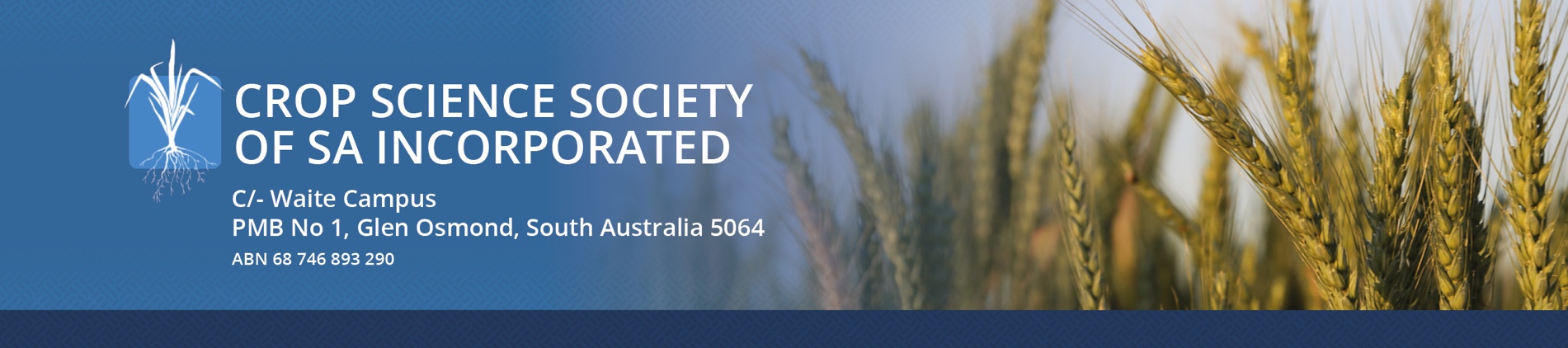 MEMBERSHIP FORM
Join others engaged in the production and/or study of crop plants or weeds by becoming a Crop Science Society of South Australia member.NAME			_____________________________________________________________________COMPANY / TRADING NAME	_____________________________________________________________________ADDRESS		_____________________________________________________________________			_____________________________________________________________________PHONE			_____________________________________________________________________(for SMS alerts)EMAIL			_____________________________________________________________________(for newsletter)	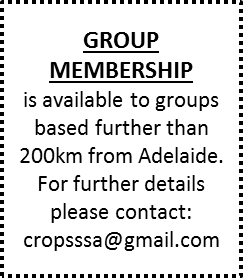 ACTIVE MEMBER	You will receive a monthly newsletter and are welcome to Dues $30.00		attend meetings, held on the third or fourth Wednesday of the month at the University of Adelaide’s Roseworthy Campus.Please send your completed membership form, along with payment to;Payment options:CHEQUE – by prior arrangementCrop Science Society of South Australia IncC/- Waite CampusPMB No 1, Glen Osmond, South Australia 5064Crop Science Society of SA Inc │ C/- Waite Campus  │ PMB No 1  │ Glen Osmond, South Australia 5064